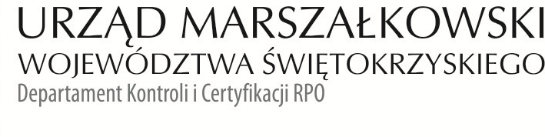 KC-I.432.178.2.2021                                                                                             Kielce, dn. 21.12.2021 r.Gmina Bieliny ul. Partyzantów 1726-004 Bieliny Informacja Pokontrolna Nr KC-I.432.178.2.2021/KKC-2z kontroli w trakcie realizacji projektu nr RPSW.04.04.00-26-0065/15 pn. „Podwyższenie walorów dziedzictwa kulturowego oraz rozbudowa infrastruktury kulturalnej i turystycznej poprzez rewitalizację Zespołu Klasztornego na Świętym Krzyżu wraz z rozbudową Osady Średniowiecznej”, realizowanego w ramach Działania 4.4 „Zachowanie dziedzictwa kulturowego i naturalnego”, IV Osi priorytetowej „Dziedzictwo naturalne i kulturowe” Regionalnego Programu Operacyjnego Województwa Świętokrzyskiego na lata 2014 - 2020, polegającej na weryfikacji dokumentów w zakresie prawidłowości przeprowadzenia właściwych procedur dotyczących udzielania zamówień publicznych, przeprowadzonej na dokumentach w siedzibie Instytucji Zarządzającej Regionalnym Programem Operacyjnym Województwa Świętokrzyskiego na lata 2014 – 2020 w dniach od 22.11.2021 r. do 24.11.2021 r.  I. INFORMACJE OGÓLNE:1. Nazwa i adres badanego Beneficjenta:Gmina Bieliny ul. Partyzantów 1726-004 Bieliny  2. Inne podmioty  zaangażowane w realizację projektuDom Zakonny Misjonarzy Oblatów Marii NiepokalanejŚwięty Krzyż 126-006 Nowa Słupia2. Status prawny Beneficjenta:Wspólnoty samorządowe   II. PODSTAWA PRAWNA KONTROLI:	Niniejszą kontrolę przeprowadzono na podstawie art. 23 ust. 1 w związku z art. 22 ust. 4 ustawy                      z dnia 11 lipca 2014 r. o zasadach realizacji programów w zakresie polityki spójności finansowanych w perspektywie finansowej 2014-2020 (Dz.U. z 2020 r., poz. 818 j.t.). III. OBSZAR I CEL KONTROLI:1. Cel kontroli stanowi weryfikacja dokumentów w zakresie prawidłowości przeprowadzenia przez Beneficjenta właściwych procedur dotyczących udzielania zamówień publicznych w ramach realizacji projektu nr RPSW.04.04.00-26-0065/15.2. Weryfikacja obejmuje dokumenty dotyczące udzielania zamówień publicznych związanych                         z wydatkami przedstawionymi przez Beneficjenta we wniosku o płatność nr RPSW.04.04.00-26-0065/15-016.3. Kontrola przeprowadzona została przez Zespół Kontrolny złożony z pracowników Departamentu Kontroli i Certyfikacji RPO Urzędu Marszałkowskiego Województwa Świętokrzyskiego z siedzibą w Kielcach, w składzie:- Pani Katarzyna Karbowniczek-Cebula - Główny Specjalista (kierownik Zespołu Kontrolnego),- Pan Anna Zapała-Śledź - Główny Specjalista (członek Zespołu Kontrolnego).IV. USTALENIA SZCZEGÓŁOWE:W wyniku dokonanej w dniach od 22.11.2021 r. do 24.11.2021 r. weryfikacji dokumentów dotyczących zamówień udzielonych w ramach projektu nr RPSW.04.04.00-26-0065/15, przesłanych do Instytucji Zarządzającej Regionalnym Programem Operacyjnym Województwa Świętokrzyskiego na lata 2014 – 2020 przez Beneficjenta za pośrednictwem Centralnego systemu teleinformatycznego SL2014, Zespół Kontrolny ustalił, że:Beneficjent przeprowadził 2 postępowania zgodnie z zasadą konkurencyjności określoną w sekcji 6.5.2 pkt 1 lit. a) Wytycznych w zakresie kwalifikowalności wydatków w ramach Europejskiego Funduszu Rozwoju Regionalnego, Europejskiego Funduszu Społecznego oraz Funduszu Spójności na lata 2014-2020 z dnia 22.08.2019r. (dot. punktu a)                       oraz z dnia 21.12.2020r. (dot. punktu b) :a) oznaczone nr 1245940, które zostało wszczęte w dniu 18.05.2020 r. 
poprzez zamieszczenie zapytania ofertowego na stronie internetowej www.bazakonkurencyjności.gov.pl a jego przedmiotem było wykonanie robót budowlanych, prac konserwatorskich, prac remontowo-renowacyjnych, instalacji sanitarnych, instalacji elektrycznych i teletechnicznych w Sanktuarium                                  oraz Klasztorze na Świętym Krzyżu. Efektem przeprowadzenia postępowania było podpisanie umowy nr 1/RPOWŚ/2020 w dniu 19.08.2020 r. pomiędzy Zamawiającym (Partnerem Projektu - Domem Zakonnym Misjonarzy Oblatów Maryi Niepokalanej na Świętym Krzyżu) a Przedsiębiorstwem Budowlanym RYSTAL-BUD Sp. z o.o., ul. Piwowarska 25, 25-561 Kielce. Wartość wynagrodzenia: 7 950 000,00 zł brutto. Termin wykonania przedmiotu umowy                          – 24 miesięcy od dnia zawarcia umowy, w tym: - zakończenie prac – 18 miesięcy od dnia zawarcia umowy, - uzyskanie pozwolenia na użytkowanie na cały zakres zamówienia – 6 miesięcy 
od zakończenia prac. W wyniku weryfikacji przedmiotowego zamówienia nie stwierdzono uchybień i nieprawidłowości. Powyższe postępowanie było przedmiotem kontroli przeprowadzonej w dniach od 01.03.2021 r.                                      do 04.03.2021 r. polegającej na weryfikacji dokumentów dotyczących zamówień udzielonych w ramach projektu nr RPSW.04.04.00-26-0065/15, przesłanych do Instytucji Zarządzającej Regionalnym Programem Operacyjnym Województwa Świętokrzyskiego na lata 2014 – 2020 przez Beneficjenta za pośrednictwem Centralnego systemu teleinformatycznego SL2014. Do dnia przeprowadzenia niniejszej kontroli roboty budowlane wynikające z przywołanej powyżej umowy nr  1/RPOWŚ/2020 nie zostały zakończone. W przedmiotowym wniosku o płatność Beneficjent przedłożył do refundacji wydatki wynikające                   z faktur o numerach: 0011/09/21 oraz nr 0012/09/21 dotyczące wykonania robót budowlanych zgodnie z protokołem nr 7/2021 oraz nr 8/2021.b) oznaczone nr 2021-25547-58837, które zostało wszczęte w dniu 12.07.2021 r. 
poprzez zamieszczenie zapytania ofertowego na stronie internetowej www.bazakonkurencyjności.gov.pl a jego przedmiotem było wykonanie, dostawa                    i montaż mebli do Klasztoru na Świętym Krzyżu. Efektem przeprowadzonego postępowania było podpisanie umowy nr 2/RPOWŚ/2021 w dniu 05.08.2021 r. pomiędzy Zamawiającym (Partnerem Projektu-Domem Zakonnym Misjonarzy Oblatów Maryi Niepokalanej na Świętym Krzyżu) a Panem Markiem Banaszczukiem prowadzącym działalność gospodarczą pod nazwą Marek Banaszczuk VIOLMAR Meble, Dubica Górna 7, 21-580 Wisznice. Wartość wynagrodzenia: 90 306,60 zł brutto. Termin wykonania przedmiotu umowy – 31.08.2021 r.Zgodnie z Protokołem odbioru mebli realizacja dostawy nastąpiła w terminie wskazanym w umowie.W wyniku weryfikacji przedmiotowego zamówienia stwierdzono uchybienie polegające                                        na nie zamieszczeniu w systemie SL pełnej dokumentacji z przeprowadzonego postępowania                           o udzielenie zamówienia na wybór dostawcy mebli, do czego obliguje par. 12 ust. 7 Umowy                               o dofinansowanie. Zgodnie z zapisami przywołanego paragrafu Beneficjent jest zobowiązany                        do przekazania pełnej dokumentacji z przeprowadzonego postępowania o udzielenie zamówienia publicznego w module Zamówienia publiczne systemu SL 2014 w terminie 14 dni od daty zawarcia umowy z wykonawcą wyłonionym w ramach przeprowadzonego postępowania. Partner Projektu (Dom Zakonny Misjonarzy Oblatów Maryi Niepokalanej na Świętym Krzyżu) został wezwany                      do uzupełnienia dokumentacji dotyczącej przedmiotowego postępowania, w efekcie powyższego zamieścił w systemie SL brakującą dokumentację.Lista sprawdzająca dotycząca zamówienia stanowi dowód nr 1 do niniejszej Informacji Pokontrolnej.II. Beneficjent (Gmina Bieliny) w trybie określonym w art. 39 ustawy Pzp, przeprowadził jedno postepowanie o udzielenie zamówienia publicznego:Postępowanie nr 542478-N-2020 wszczęte w dniu 21.05.2020 r., które dotyczyło wyboru wykonawcy robót budowlanych polegających na rozbudowie Osady Średniowiecznej w Hucie Szklanej o Świętokrzyską Zagrodę Kultury w systemie „zaprojektuj  i wybuduj”. Efektem rozstrzygnięcia postępowania było podpisanie w dniu 02.09.2020 r. umowy nr OP.05101.139.RB.In.2020 pomiędzy Beneficjentem a firmą budowlaną ANNA-BUD Sp. z o.o., ul. Rondo ONZ 1, 00-124 Warszawa. Wynagrodzenie wykonawcy za realizację przedmiotu zamówienia wynosi 13 979 848,18 zł brutto. Termin realizacji całości zadania – 28.02.2023 r., w tym termin na opracowanie dokumentacji projektowej wraz z uzyskaniem ostatecznej decyzji pozwolenia na budowę – do 30.04.2021 r.Ponadto, w trakcie niniejszej kontroli stwierdzono, że do przywołanej powyżej umowy strony zawarły:- w dniu 26.04.2021 r. aneks nr 1 (dowód nr 2), dotyczący zmiany terminu realizacji przedmiotu zamówienia. Wprowadzona zmiana jest zgodna z art. 144 ust. 1 pkt 1 Pzp, ponieważ została przewidziana w Rozdziale XXIII pkt 2 ppkt 11 i 13 umowy zawartej                           z Wykonawcą. Beneficjent załączył częściowy protokół odbioru (dowód nr 3) do badanego wniosku                            o płatność. Inwestycja na dzień sporządzenia niniejszej informacji pokontrolnej jest w trakcie realizacji.W wyniku weryfikacji przedmiotowego postepowania nie stwierdzono błędów i uchybień. Lista sprawdzająca dotycząca zamówienia stanowi dowód nr 4 do niniejszej Informacji Pokontrolnej.Ponadto stwierdzono, że postępowania dotyczące dostawy regałów oraz zestawów komputerowych, ekranu, rzutnika, tv oraz oprogramowania do katalogowania zbiorów dla Klasztoru zostały zweryfikowane przez Oddział Rozliczeń.  V. REKOMENDACJE I ZALECENIA POKONTROLNE:Ustalenia o średnim stopniu istotności: W wyniku weryfikacji przedmiotowego zamówienia stwierdzono uchybienie polegające na nie zamieszczeniu w systemie SL pełnej dokumentacji z przeprowadzonego postępowania o udzielenie zamówienia na wybór dostawcy mebli, do czego obliguje par. 12 ust. 7 Umowy o dofinansowanie.  Partner Projektu (Dom Zakonny Misjonarzy Oblatów Maryi Niepokalanej na Świętym Krzyżu) został wezwany do uzupełnienia dokumentacji dotyczącej przedmiotowego postępowania, w efekcie powyższego zamieścił w systemie SL brakującą dokumentację.Mając na uwadze powyższe IZ RPOWŚ zaleca w przyszłości zamieszczanie przez Beneficjenta w systemie SL 2014  wszelakiej dokumentacji związanej z przeprowadzonymi postępowaniami zgodnie z par. 12 ust. 7 Umowy o dofinansowanie. Niniejsza Informacja Pokontrolna zawiera 6 stron oraz 4 dowody, które dostępne są do wglądu                     w siedzibie Departamentu Kontroli i Certyfikacji RPO, ul. Wincentego Witosa 86, 25-561 Kielce.Dokument sporządzono w dwóch jednobrzmiących egzemplarzach, z których jeden zostaje przekazany Beneficjentowi. Drugi egzemplarz oznaczony terminem „do zwrotu” należy odesłać               na podany powyżej adres w terminie 14 dni od dnia otrzymania Informacji Pokontrolnej.Jednocześnie informuje się, iż w ciągu 14 dni od dnia otrzymania Informacji Pokontrolnej Beneficjent może zgłaszać do Instytucji Zarządzającej pisemne zastrzeżenia, co do ustaleń w niej zawartych. Zastrzeżenia przekazane po upływie wyznaczonego terminu nie będą uwzględnione.Kierownik Jednostki Kontrolowanej może odmówić podpisania Informacji Pokontrolnej informując na piśmie Instytucję Zarządzającą o przyczynach takiej decyzji.Kontrolujący:      IMIĘ I NAZWISKO: Katarzyna Karbowniczek-Cebula………………………….…………… IMIĘ I NAZWISKO: Anna Zapała-Śledź ……………………………………………………….                                                                                                       Kontrolowany/a                                                                                                .……………………………